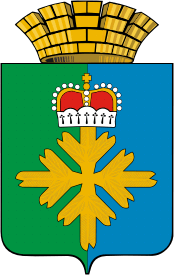 ПОСТАНОВЛЕНИЕАДМИСТРАЦИЯ ГОРОДСКОГО ОКРУГА ПЕЛЫМОб утверждении Порядка Уведомления муниципальными служащими, замещающими должности муниципальной службы в администрации городского округа Пелым, о возникновении личной заинтересованности при исполнении должностных обязанностей, которая приводит или может привести к конфликту интересов»(в ред. постановления администрации от 10.01.2020 №1, от 13.05.2020 №130)В соответствии с Федеральным законом от 02.03.2007 № 25-ФЗ «О муниципальной службе в Российской Федерации», Федеральным законом от 25.12.2008 № 273-ФЗ «О противодействии коррупции», Указом Президента Российской Федерации от 22.12.2015 № 650 «О порядке сообщения лицами, замещающими отдельные государственные должности Российской Федерации, должности федеральной государственной службы, и иными лицами о возникновении личной заинтересованности при исполнении должностных обязанностей, которая приводит или может привести к конфликту интересов, и о внесении изменений в некоторые акты Президента РФ», руководствуясь статьей 28 Устава городского округа Пелым, администрация городского округа ПелымПОСТАНОВЛЯЕТ:	1. Утвердить Порядок уведомления муниципальными служащими, замещающими должности муниципальной службы в администрации городского округа Пелым, о возникновении личной заинтересованности при исполнении должностных обязанностей, которая приводит или может привести к конфликту интересов (Прилагается).	2. Специалисту по кадрам ознакомить муниципальных служащих с Порядком утвержденным пунктом 1 настоящего постановления.	3. Настоящее постановление опубликовать в информационной газете «Пелымский вестник» и разместить на официальном сайте городского округа Пелым в сети «Интернет».	4. Контроль за исполнением настоящего постановления оставляю за собой.Глава городского округа Пелым                                                              Ш.Т. Алиев                                                             Утвержден:                                                                               постановлением главы                                                                                          городского округа Пелым                                                                          от 15.03.2016 № 67Порядок уведомления муниципальными служащими, замещающими должности муниципальной службы в администрации городского округа Пелым о возникновении личной заинтересованности при исполнении должностных обязанностей, которая приводит или может привести  конфликту интересов(в ред. постановления администрации от 10.01.2020 №1, от 13.05.2020 №130)1. Настоящий Порядок разработан в соответствии с частью 2 статьи 11 Федерального закона от 28.12.2008 №273 – ФЗ «О противодействии коррупции», пунктом 11 части 1 статьи 12 Федерального закона от 02.03.2007 №25-ФЗ «О муниципальной службе в Российской Федерации» и в целях обеспечения реализации предусмотренной в федеральных законах обязанности муниципального служащего уведомлять о личной заинтересованности при исполнении должностных обязанностей, которая приводит или может  привести к конфликту интересов и принимать меры по предотвращению подобного конфликта, и определяет:- порядок уведомления муниципальными служащими, замещающими должности муниципальной службы в администрации городского округа Пелым (далее - муниципальные служащие), о возникновении личной заинтересованности, которая приводит или может привести к конфликту интересов (далее - уведомление);- перечень сведений, содержащихся в таких уведомлениях;- порядок регистрации этих уведомлений и организацию мер по предотвращению или урегулированию конфликта интересов.2. Под конфликтом интересов понимается ситуация, при которой личная заинтересованность (прямая или косвенная) муниципального служащего влияет или может повлиять на надлежащее, объективное и беспристрастное исполнение им должностных (служебных) обязанностей (осуществление полномочий).3. В пункте 2 настоящего Порядка под личной заинтересованностью понимается возможность получения доходов в виде денег, иного имущества, в том числе имущественных прав, услуг имущественного характера, результатов выполненных работ или каких-либо выгод (преимуществ) муниципальным служащим и (или) состоящими с ним в близком родстве или свойстве лицами (родителями, супругами, детьми, братьями, сестрами, а также братьями, сестрами, родителями, детьми супругов и супругами детей), гражданами или организациями, с которыми муниципальный служащий и (или) лица, состоящие с ним в близком родстве или свойстве, связаны имущественными, корпоративными или иными близкими отношениями.4. Муниципальный служащий обязан в письменной форме уведомить представителя нанимателя (работодателя) (далее - работодатель) о личной заинтересованности при исполнении должностных обязанностей, которая может привести к конфликту интересов, и принимать меры по предотвращению подобного конфликта, как только ему станет об этом известно. (в ред. от 10.01.2020 №1)5. При нахождении муниципального служащего в служебной командировке, в отпуске либо вне места прохождения службы по иным основаниям, при возникновении личной заинтересованности, которая приводит или может привести к конфликту интересов, он обязан уведомить об этом с помощью любых доступных средств связи работодателя и или лицо, ответственное за профилактику коррупционных и иных правонарушений (далее – специалист по кадрам), а по прибытии к месту прохождения муниципальной службы - оформить уведомление. (в ред. постановления администрации от 13.05.2020 №130)6. Невыполнение муниципальным служащим обязанности, предусмотренной пунктом 4 настоящего Порядка, является основанием для привлечения его к ответственности в соответствии с законодательством Российской Федерации.7. Информирование муниципальным служащим работодателя о возникновении личной заинтересованности, которая приводит или может привести к конфликту интересов, осуществляется путем составления этим муниципальным служащим письменного уведомления согласно Приложению № 1 к настоящему Порядку.8. Уведомление должно содержать сведения:1) о муниципальном служащем, составившем уведомление (фамилия, имя, отчество, замещаемая должность):2) описание личной заинтересованности, которая приводит или может привести к возникновению конфликта интересов;3) описание должностных обязанностей, на исполнение которых может негативно повлиять либо негативно влияет личная заинтересованность;4) предложения по урегулированию конфликта интересов.Уведомление подписывается муниципальным служащим с указанием даты составления уведомления.9. Уведомление подается муниципальным служащим специалисту по кадрам Администрации городского округа Пелым и подлежит регистрации в журнале регистрации уведомлений о возникновении личной заинтересованности, которая приводит или может привести к конфликту интересов, по форме согласно Приложению № 2 к настоящему Порядку.В журнале регистрации уведомлений указывается регистрационный номер, который присваивается уведомлению в момент его регистрации, дата регистрации уведомления, а также сведения о муниципальном служащем, составившем уведомление. Нумерация ведется в пределах календарного года, исходя из даты регистрации. Регистрационный номер, дата регистрации уведомления указываются также на первой странице текста уведомления. Журнал регистрации хранится в течение 5 лет со дня регистрации в нем последнего уведомления, после чего подлежит уничтожению.Копия уведомления с отметкой о регистрации вручается муниципальному служащему, составившему уведомление, по его требованию.10. Специалист по кадрам администрации городского округа Пелым передает работодателю поступившие уведомления в день их регистрации.11. Для дополнительного выяснения обстоятельств, содержащихся в уведомлении, по решению работодателя может проводиться проверка специалистом по кадрам администрации городского округа Пелым.Муниципальный служащий, направивший уведомление, в ходе проведения проверки имеет право:1) давать устные и письменные объяснения, представлять заявления и иные документы;2) ознакомиться по окончании проверки с материалами проверки, если это не противоречит требованиям неразглашения сведений, составляющих государственную или иную охраняемую законом тайну.12. Работодатель направляет уведомление (и результаты проверки, в случае ее проведения) в комиссию по соблюдению требований к служебному поведению муниципальных служащих городского округа Пелым и урегулированию конфликта интересов и, с учетом решения комиссии, принимает решение о том, действительно ли личная заинтересованность приводит или может привести к конфликту интересов, и определяет необходимые меры по предотвращению или урегулированию конфликта интересов.13. Работодатель, если ему стало известно о возникновении у муниципального служащего личной заинтересованности, которая приводит или может привести к конфликту интересов, обязан принять меры по предотвращению или урегулированию конфликта интересов.Предотвращение или урегулирование конфликта интересов может состоять в изменении должностного или служебного положения муниципального служащего, являющегося стороной конфликта интересов, вплоть до его отстранения от исполнения должностных (служебных) обязанностей в установленном порядке, и (или) в отказе его от выгоды, явившейся причиной возникновения конфликта интересов. Предотвращение и урегулирование конфликта интересов, стороной которого является муниципальный служащий, осуществляются путем отвода или самоотвода муниципального служащего в случаях и порядке, предусмотренных законодательством Российской Федерации.14.Специаслит по кадрам администрации городского округа Пелым  обеспечивает информирование о принятом работодателем решении муниципального служащего, представившего уведомление, в течение двух рабочих дней с момента принятия соответствующего решения.15. Муниципальный служащий, являющийся работодателем, которому стало известно о возникновении у подчиненного ему муниципального служащего личной заинтересованности, которая приводит или может привести к конфликту интересов, подлежит увольнению (освобождению от должности) в случае непринятия им мер по предотвращению и (или) урегулированию конфликта интересов, стороной которого является подчиненный ему муниципальный служащий.Приложение № 1к Порядку уведомления Уведомления муниципальными служащими замещающими должности муниципальной службы в администрации городского округа Пелым о возникновении личной заинтересованности при исполнении должностных обязанностей, которая приводит или может привести  конфликту интересовФОРМА УВЕДОМЛЕНИЯ                                    Представителю нанимателя (работодателю)                                    _______________________________________                                     (инициалы, фамилия в дательном падеже)                                    от ____________________________________                                          (фамилия, инициалы муниципального                                            служащего в родительном падеже)                                    _______________________________________                                                    (наименование должности                                    _______________________________________                                          с указанием подразделения органа)УВЕДОМЛЕНИЕ О ВОЗНИКНОВЕНИИ ЛИЧНОЙ ЗАИНТЕРЕСОВАННОСТИ,КОТОРАЯ ПРИВОДИТ ИЛИ МОЖЕТ ПРИВЕСТИ К КОНФЛИКТУ ИНТЕРЕСОВ    Сообщаю, что:    1. ____________________________________________________________________               (описание личной заинтересованности, которая приводит___________________________________________________________________________          или может привести к возникновению конфликта интересов)___________________________________________________________________________    2. ____________________________________________________________________            (описание должностных обязанностей, на исполнение которых                            может негативно повлиять___________________________________________________________________________             либо негативно влияет личная заинтересованность)___________________________________________________________________________    3. ____________________________________________________________________               (предложения по урегулированию конфликта интересов)___________________________________________________________________________"__" _______________ 20__ г.                                                                    ________________                                                                                                                            (подпись)Приложение № 2к Порядку уведомления Уведомления муниципальными служащими замещающими должности муниципальной службы в администрации городского округа Пелым о возникновении личной заинтересованности при исполнении должностных обязанностей, которая приводит или может привести  конфликту интересовЖУРНАЛРЕГИСТРАЦИИ УВЕДОМЛЕНИЙ О ЛИЧНОЙ ЗАИНТЕРЕСОВАННОСТИ,КОТОРАЯ ПРИВОДИТ ИЛИ МОЖЕТ ПРИВЕСТИ К КОНФЛИКТУ ИНТЕРЕСОВот 15.03.2016  № 67п. Пелым Уведомление Уведомление Ф.И.О. муниципального служащего, подавшего уведомление Должность муниципального служащего с указанием структурного подразделения органа Ф.И.О. регистрирующего Подпись регистрирующего Подпись муниципального служащего, подавшего уведомление Отметка о получении копии уведомления ("копию получил", подпись) №дата регистрации Ф.И.О. муниципального служащего, подавшего уведомление Должность муниципального служащего с указанием структурного подразделения органа Ф.И.О. регистрирующего Подпись регистрирующего Подпись муниципального служащего, подавшего уведомление Отметка о получении копии уведомления ("копию получил", подпись) 1 2 3 4 5 6 7 8 